INDICAÇÃO nº 1823/2021Assunto: Solicita ao Sr. Prefeito Municipal, faixas de pedestre elevada e correção de placa mal posicionada na Av. José Maria Sólido, Núcleo Habitacional Pedro Costa Conforme especifica.Senhor Presidente: CONSIDERANDO, que a solicitação visa atender pedidos dos munícipes, que preocupados com a segurança e alta velocidade dos veículos na mencionada avenida. CONSIDERANDO, a má sinalização da via, e as várias reclamações de acidente no local, inclusive envolvendo crianças.CONSIDERANDO, o grande número de moradores e o trafego intenso no local.INDICO, ao Sr. Prefeito Municipal, nos termos do Regimento Interno desta Casa de Leis, que se digne determinar à Secretaria competente a execução de faixas de pedestre com rampa para cadeirante próximo ao número 590 e 61 na avenida José Maria Sólido, solicita também correção de placa mal posicionada próximo ao nº 61, a placa encontra se instalada atrás de uma arvore (foto anexa).   SALA DAS SESSÕES, 07 de dezembro de 2021.ALEXSANDER HERCULANO(GALO HERCULANO)Vereador CIDADANIA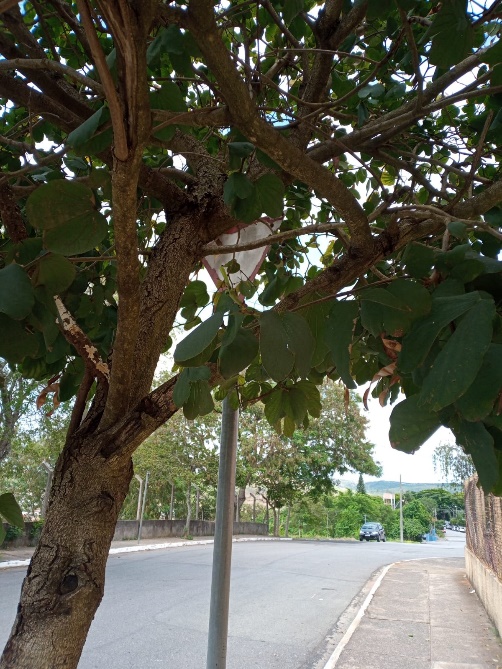 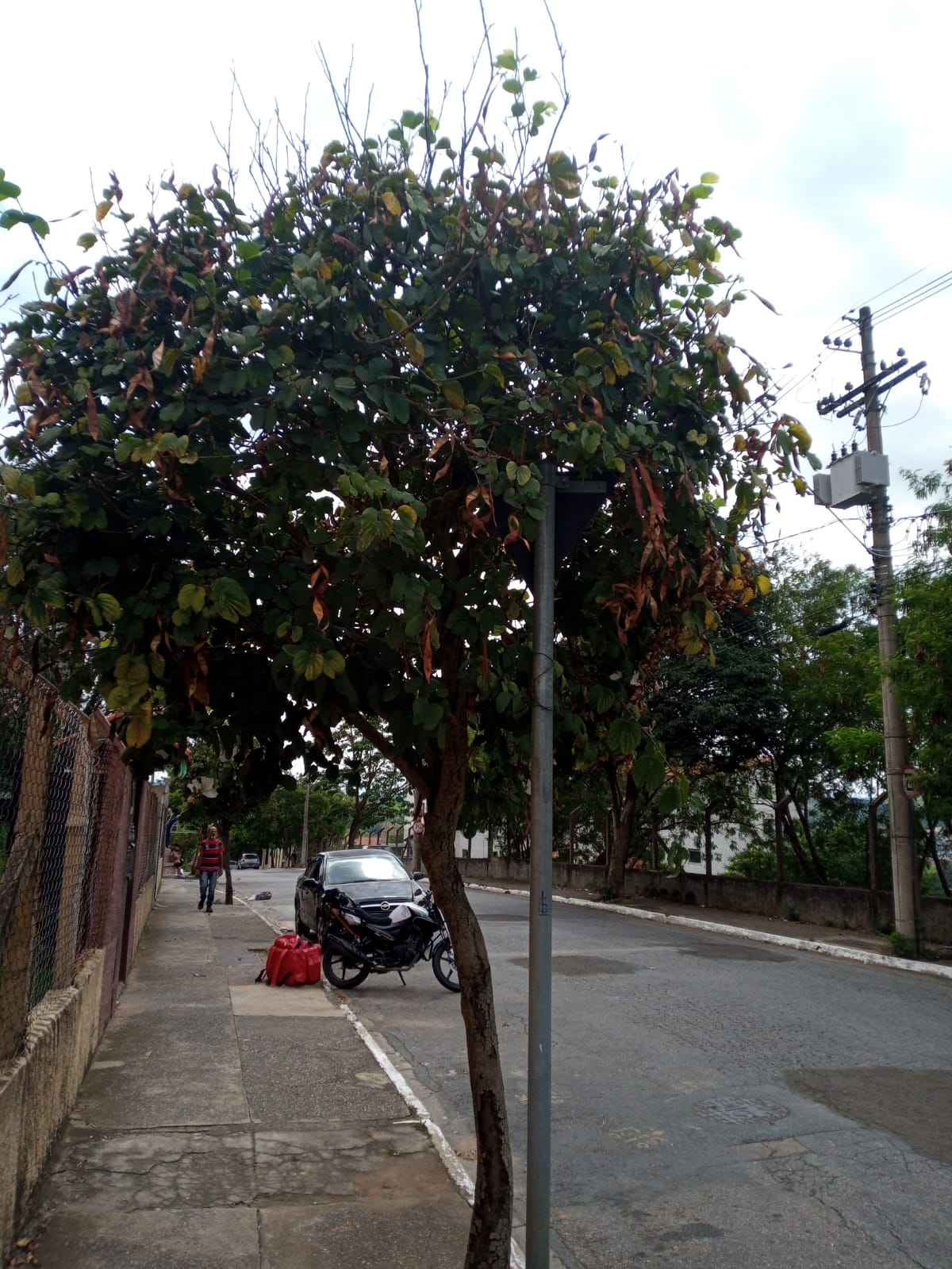 